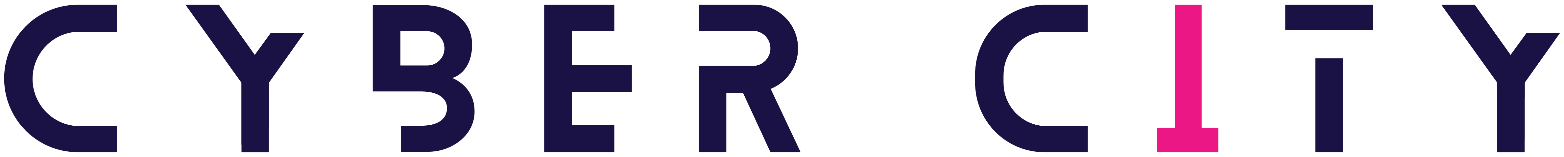 Student Work Booklet Week 3, Protecting Data Topic: AuthenticationResearch ActivityResearch modern examples of an authentication type.Hint: Password-based authentication. Multi-factor authentication. Certificate-based authentication. Biometric authentication. Token-based authentication.What type of authentication are you reporting on? _________________________________________________________________How does it work?  ______________________________________________________________________________________________________________________________________________________________________________________________________________________________________________________________________________________________________________________________________________________________________________Examples of who may use it and why?______________________________________________________________________________________________________________________________________________________________________________________________________________________________________________________________________________________________________________________________________________________________________________Topic: ThreatsActivity: Match Up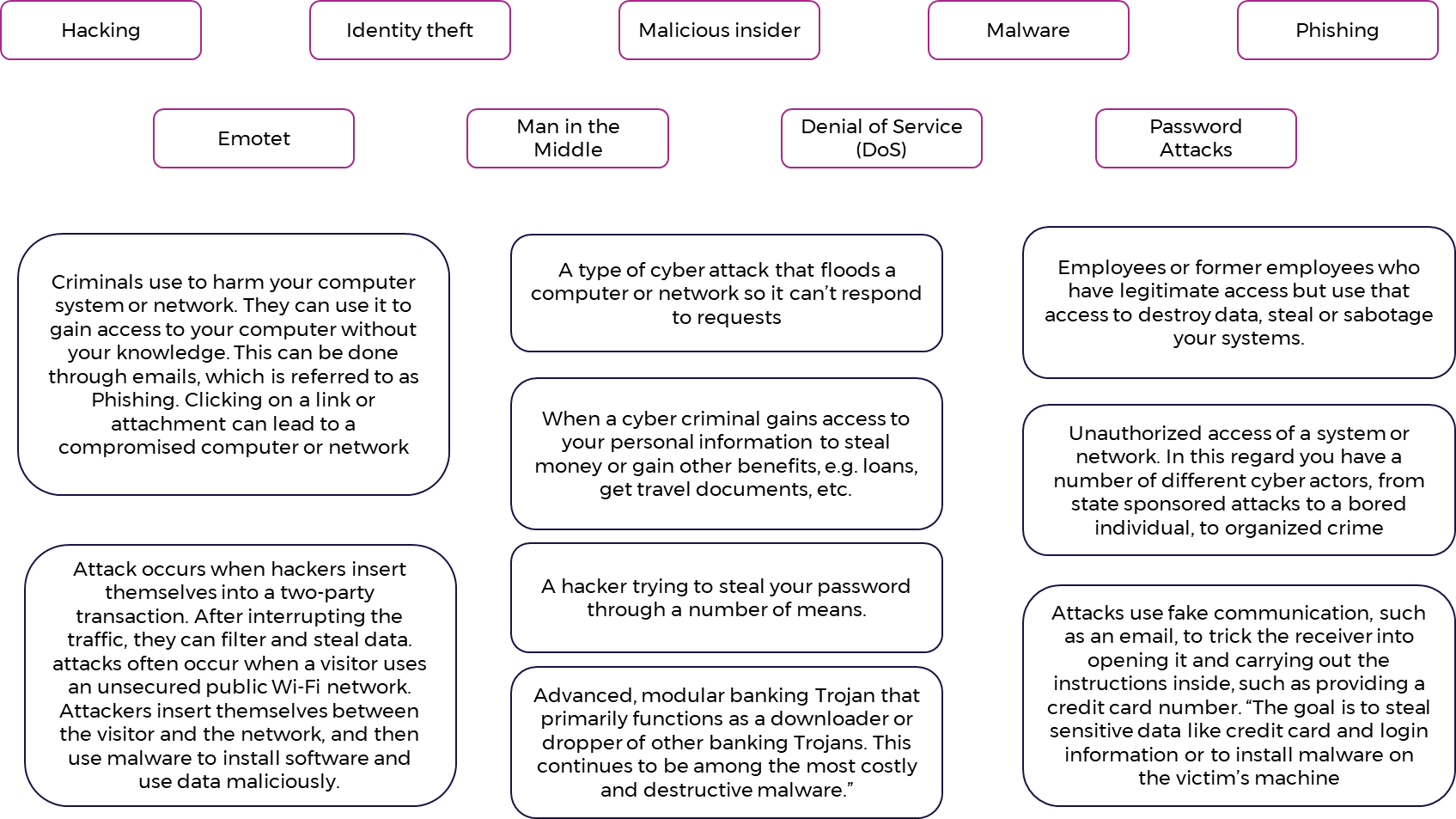 Are threats always visible? ______________________________________________________________________________________________________________________________________________________________________________________________________________________________________________________________________________________________________________________________________________________________________________  Can they be avoided or controlled? ______________________________________________________________________________________________________________________________________________________________________________________________________________________________________________________________________________________________________________________________________________________________________________Topic: Vulnerabilities & RisksActivity: Student QuestionsHow do protection levels affect the vulnerability of losing security?  ______________________________________________________________________________________________________________________________________________________________________________________________________________________________________________________________________________________________________________________________________________________________________________Research ActivityStudents use technology to research modern examples of breaches, including but not limited to: LinkedIn breach Yahoo breach Facebook breachMedibank data breachBreach example chosen:  ___________________________________________________________________________________________Evaluate the impact of the cyber security breach on:The Business/organization____________________________________________________________________________________________________________________________________________________________________________________________________________________________________________________________________________________________________________________________________________________________Their clients or users____________________________________________________________________________________________________________________________________________________________________________________________________________________________________________________________________________________________________________________________________________________________Why was the business/organisation a target?____________________________________________________________________________________________________________________________________________________________________________________________________________________________________________________How could the business/organisation company minimise vulnerabilities?  ______________________________________________________________________________________________________________________________________________________________________________________________________________________________________________________________________________________________________________________________________________________________________________Can vulnerabilities be controlled? ______________________________________________________________________________________________________________________________________________________________________________________________________________________________________________________________________________________________________________________________________________________________________________Were third parties (clients, users, partners) affected by a breach? Choose one and discuss the impacts of the breach relating to them.______________________________________________________________________________________________________________________________________________________________________________________________________________________________________________________________________________________________________________________________________________________________________________Summary of Week 3 - Create your own notes, understandings, definitions etc..______________________________________________________________________________________________________________________________________________________________________________________________________________________________________________________________________________________________________________________________________________________________________________________________________________________________________________________________________________________________________________________________________________________________________________________________________________________________________________________________________________________________________________________________________________________________________________________________________________________________________________________________________________________________________________________________________________________________________________________________________________________________________________________________________________________________________________________________________________________________________________________________________________________________________________________________________________________________________________________________________________________________________________________________Summary of Week 2  – Create your own drawings, symbols, diagrams, visual notes etc.